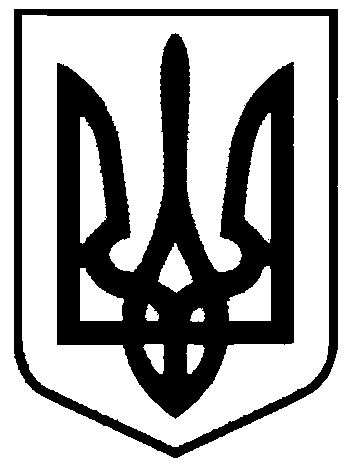 СВАТІВСЬКА МІСЬКА РАДАСЬОМОГО СКЛИКАННЯДЕВ’ЯТНАДЦЯТА СЕСІЯРІШЕННЯвід                                      2017 р.    	м. Сватове                                   «Про перейменування Комунального закладу «Центр  розвитку дитини (денний догляд за дітьми в тому числі з фізичними вадами)»	З метою забезпечення дітей дошкільною освітою, враховуючи наявність потреби у дошкільній освіті, керуючись ст. 26 Закону України «Про місцеве самоврядування в УкраїніСватівська міська рада ВИРІШИЛА:Перейменувати  Міський комунальний заклад «Центр розвитку дитини (денний догляд за дітьми в тому числі за дітьми з фізичними вадами)» в Комунальний дошкільний навчальний заклад № 6 Сватівської міської ради  «Сватівський центр розвитку дитини» з організаційно - правовою формою  Комунальна організація (установа, заклад), скорочена назва  КДНЗ № 6 «Сватівський ЦРД».Затвердити місце знаходження  юридичної особи за адресою: 92600, Луганська область, Сватівський район, за адресою: м. Сватове, вул. Просіна, 21/13. Затвердити статутний фонд КДНЗ «Сватівський центр розвитку дитини»  у розмірі  996910 (дев’ятсот дев’яносто шість тисяч дев’ятсот десять) гривень. Передати до сфери управління виконавчого комітету Сватівської міської ради. Визначити види діяльності КДНЗ № 6 «Сватівський ЦРД» за КВЕД:85.10 -  дошкільна освітаЗвернутися до Сватівського районного відділу освіти Сватівської райдержадміністрації про призначити керівника КДНЗ № 6 «Сватівський ЦРД» за погодженням з Сватівським міським головою.Затвердити Статут КДНЗ № 6 «Сватівський ЦРД» (додається).В 2018 році  видатки на утримання комунального дошкільного навчального закладу  № 6 Сватівської міської ради «Сватівський центр розвитку дитини» здійснюються відповідно до Бюджетного кодексу.Фінансово-розрахунковому відділу  Сватівської міської ради здійснити видатки на проведення державної реєстрації та нотаріального посвідчення право установчих документів новоствореної юридичної особи. Офіційно оприлюднити це рішення в газеті Сватівської міської ради "Голос Громади". Контроль за виконанням цього рішення покласти на постійну депутатську комісію Сватівської міської ради з питань охорони здоров’я, освіти, культури, духовності, спорту,соціального захисту населення,  проблем сім’ї та молоді  та ветеранів.Сватівський міський голова                                  Є.В. Рибалко